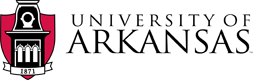 Business Services1001 East Sain Street | UPTW 101 Fayetteville, Arkansas 72703November 7, 2022RE: Intent to Award – RFP100322 – University Hotel and Conference Center Feasibility StudyTo All Respondents: The University of Arkansas Procurement division has received the official recommendation of award from the evaluation committee selected to review the proposals requested for University Hotel and Conference Center Feasibility Study. The proposal due date was October 21, 2022. Upon the results of the evaluation, the recommendation for award extends to Pinnacle Advisory Group.Respectfully, this letter of “Intent to Award” serves as notification that contract negotiations will commence with Pinnacle Advisory Group with the goal of a fully executed Purchase Order/Supplier Contract to be issued by the University of Arkansas to Pinnacle Advisory Group.The University of Arkansas is thankful for the attention of each respondent, and for the time and effort expended in responding to the RFP.  We encourage and appreciate the participation of our vendor community.  Thank you for your interest and participation. Regards,Ellen FergusonEllen Ferguson, APO Sr. Procurement Coordinator/Fleet & Contracts Manager